C.01904201 1668kterou uzavřely níže uvedeného dne, měsíce a roku na základě vzájemného konsenzu a za následujících podmínek tyto smluvní strany :Vysoké učení technické v Brně Sídlem: Antonínská 548/1 , 601 90 Brno IČ: 00216305DIČ: CZ00216305Bankovní spojení : účet č. 111043273/0300 vedený u ČSOB, a.s. Zastoupené : doc. Ing. Ladislavem Janíčkem, Ph.O„ MBA, kvestoremna straně jedné a dále v textu pouze jako „ pronajímatel"aBlatrysk, s. r. o.Sídlem: šumavská 31, 602 00  BrnoIČ: 60721634DIČ: CZ60721634V obchodním rejstříku vedeném Krajským soudem v Brně zapsaná v oddílu C, vložka  16563 Nájemce je plátcem daně z přidané hodnotyZastoupena : Ing. Mojmírem  Růžičkou, jednatelemna straně druhé a dále v textu pouze jako „ nájemce"Smluvní strany se tímto dohodly na změně čl. IV„ odst. 1 a čl. VI. , odst. 4 Smlouvy o nájmu prostoru sloužícího k podnikáni č. 019042011668 ze dne 19. 8. 2014, které nově zní:IV. Doba trvání nájmuTato smlouva se uzavírá na dobuneurčitou od 1. srpna 2016 .VI. Plnění a služby poskytované v souvislosti s nájmem4. Nájemce bere na vědomí a souhlasí s tím, že pronajímatel bude spotřebovanou  elektrickou energii přeúčtovávat nájemci za cenu od prvododavatele elektrické energie .Tento dodatek byl vyhotoven ve 3 (slovy: třech) stejnopisech s platností originálu , přičemž nájemce obdrží 1 (slovy: jedno) a pronajímatel 2 (slovy: dvě) vyhotoven í.Tento  dodatek   č.  2  je   nedílnou  součástí  výše  uvedené  Smlouvy   o  nájmu   prostoru  sloužícího k podnikání.Tento dodatek nabývá účinnosti 1. 8. 2016.Ostatní ustanovení Smlouvy o nájmu prostoru sloužícího k podnikání se nemění.V Brně dne 19. 7. 2016t:Slatrysk- s.r.o.- --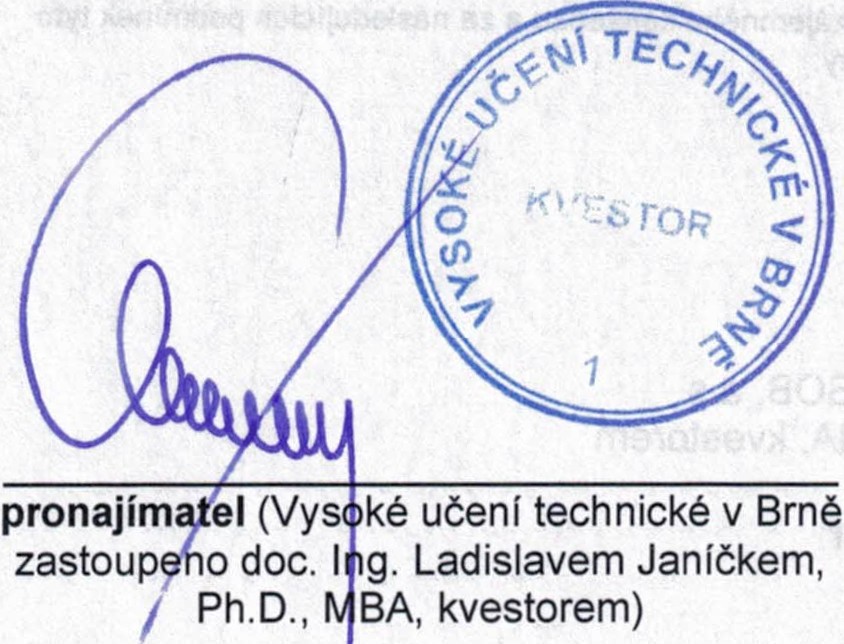 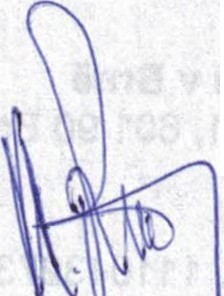 602 00 Brno, Šumavská 31o:-::: CZ60721634nájemce (Ing. Mojmf Růžička, jednatel)I\JDODATEK Č.2KE SMLOUVĚ O NÁJMU PROSTORU SLOUŽÍCÍHO K PODNIKÁNÍKE SMLOUVĚ O NÁJMU PROSTORU SLOUŽÍCÍHO K PODNIKÁNÍKE SMLOUVĚ O NÁJMU PROSTORU SLOUŽÍCÍHO K PODNIKÁNÍ